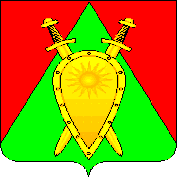 ДУМА ГОРОДСКОГО ОКРУГА ЗАТО П. ГОРНЫЙРЕШЕНИЕ25 апреля 2024 года                                                                                       № 12О внесении изменений в решение Думы городского округа ЗАТО п. Горный от 31.03.2016г. № 16 «Об утверждении порядка размещения сведений о доходах, расходах, об имуществе и обязательствах имущественного характера лиц, замещающих муниципальные должности, и членов их семей в информационно-телекоммуникационной сети «интернет» на официальном сайте городского округа ЗАТО п. Горный, и предоставления этих сведений для опубликования средствам массовой информации»В целях приведения в соответствие с действующим законодательством, руководствуясь Федеральным законом от 25.10.2003 № 131-ФЗ «О противодействии коррупции»,Дума городского округа решила:1. В Порядок решения Думы городского округа ЗАТО п. Горный от 31.03.2016г. № 16 «Об утверждении порядка размещения сведений о доходах, расходах, об имуществе и обязательствах имущественного характера лиц, замещающих муниципальные должности, и членов их семей в информационно-телекоммуникационной сети «интернет» на официальном сайте городского округа ЗАТО п. Горный, и предоставления этих сведений для опубликования средствам массовой информации» внести следующие изменения:1.1. пункт 1 Порядка дополнить вторым абзацем следующего содержания: «	К лицам, замещающим муниципальные должности депутата представительного органа муниципального образования, правила настоящей статьи не применяются.»2. Настоящее решение вступает в силу после его официального опубликования (обнародования).3. Настоящее решение опубликовать (обнародовать) на официальном сайте городского округа ЗАТО п. Горный Забайкальского края https://gorniy.75.ru. Председатель Думы городского округа ЗАТО п.Горный                                            И.А. ФедечкинаГлава ЗАТО п.Горный                                                                     Т.В. Карнаух